ПАМ'ЯТКА ДЛЯ БАТЬКІВ 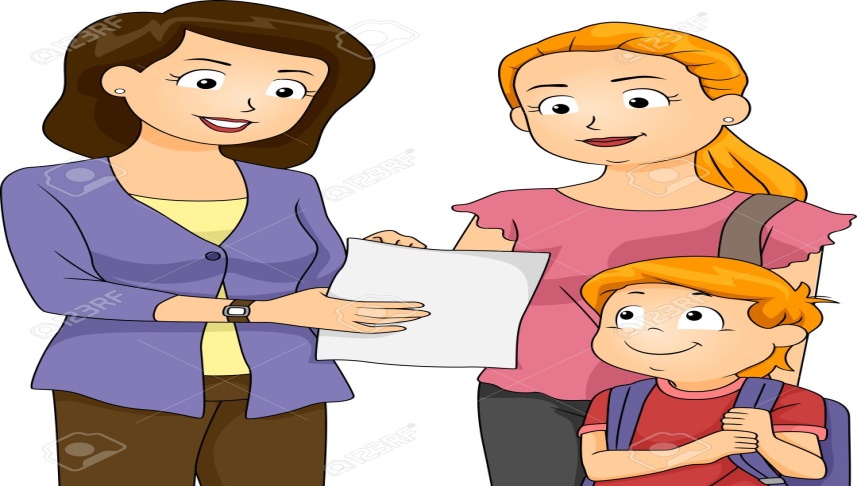 Можливі причини складностей у навчанні дітей:Дитина нездорова. Учень швидко стомлюється, а регулювати свій темп неспроможний. Батьки не вміють допомогти учневі або ставляться до нього як до підлітка (пояснять лише раз, вважаючи, що цього досить) або як до малюка — повторюють те саме безліч разів. Дорослі не вміють зацікавити дитину навчальною працею як захопливою грою. Дитина не в змозі уважно працювати в школі і вдома, оскільки навчальна завантаженість для неї непосильна (не звикла працювати). Батьки надто пригнічують учня погрозами й покараннями. Не вміють своєчасно схвалити й підбадьорити маленьку людину. Дорослі не вміють чітко пояснювати, давати ділові поради. Батьки не дотримуються принципу єдності вимог у навчанні: кожен нав'язує дитині свій стиль роботи. Поради батькам, що допомагають дітям учитисяНамагайтеся займатися з дитиною так, щоб вона не нудьгувала під час занять. Інтерес — найкраща з мотивацій. Повторюйте вправи. Розвиток розумових здібностей дитини визначають час і практика. Якщо якась вправа не виходить, зробіть перерву, поверніться до неї пізніше або запропонуйте дитині легший варіант завдання. Не виявляйте зайвої тривоги з приводу недостатніх успіхів і незначного просування або навіть деякого регресу вашої дитини. Будьте терплячими, не поспішайте, не давайте дитині завдань, що виходять за межі її інтелектуальних можливостей. У заняттях з дитиною треба знати міру. Не змушуйте дитину виконувати вправу, якщо вона весь час крутиться, стомилася, неврівноважена. Спробуйте визначити межі витривалості дитини, збільшуйте тривалість занять щоразу на невеликий відрізок часу. Бажано використовувати ігрову форму занять, оскільки діти погано сприймають чітко регламентовані, повторювані, монотонні заняття. Уникайте несхвальної оцінки, знаходьте слова підтримки, частіше хваліть дитину за терпіння, наполегливість тощо. Ніколи не порівнюйте дитину з іншими дітьми. Формуйте в неї впевненість у своїх силах, високу самооцінку.